REQUERIMENTO NºASSUNTO: Solicita informações sobre o porquê da demora na entrega do cartão alimentação para os Policiais Militares no efetivo exercício de atividade municipal CONSIDERANDO que já existe legislação autorizando o município a fornecer o auxílio alimentação aos policiais militares.CONSIDERANDO que já foi realizada a contratação da empresa especializada na administração, gerenciamento e fornecimento do sistema de auxílio alimentação.CONSIDERANDO que os policiais militares dedicados a este município esperam a muito tempo por esta iniciativa.REQUEIRO, nos termos do Regimento Interno desta Casa de Leis, após a aprovação do Nobre e Douto Plenário, que seja oficiado ao setor competente da Administração, informações sobre a demora na entrega do cartão alimentação para os Policiais Militares no efetivo exercício de atividade municipal, com questionamento que segue:O processo administrativo foi realizado no dia 21 de fevereiro de 2019, porque estes cartões ainda não foram entregues?O retroativo referente ao mês de fevereiro e março será pago aos policiais?SALA DAS SESSÕES, 03 de abril de 2019.                                   Fernando Soares                                                             Vereador-PR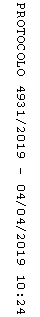 